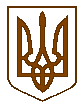 УКРАЇНАБілокриницька   сільська   радаРівненського   району    Рівненської    областіВ И К О Н А В Ч И Й       К О М І Т Е Т  ПРОЕКТ   РІШЕННЯвід  06 жовтня  2017 року                                                                                   Про дозвіл на газифікаціюжитлового будинку	Розглянувши  заяву співвласників житлового будинку гр. Шилан Віталія Миколайовича та гр. Ханенко Олени Олександрівни  про дозвіл на газифікацію житлового будинку в с. Глинки, керуючись ст. 30 Закону України «Про місце самоврядування в Україні», виконавчий комітет Білокриницької сільської радиВ И Р І Ш И В :Дати дозвіл на газифікацію житлового будинку гр. Шилан В.М. та                      гр. Ханенко О.О.  в  с. Глинки  по вул. Піщана, 19аЗобов’язати гр. Шилан В.М. та  гр. Ханенко О.О.   виготовити відповідну проектну документацію та погодити її згідно чинного законодавства.Після будівництва газопроводів передати їх безкоштовно на баланс ПАТ «Рівнегаз Збут».Т.в.о. секретаря ради 		                                                                О. Казмірчук